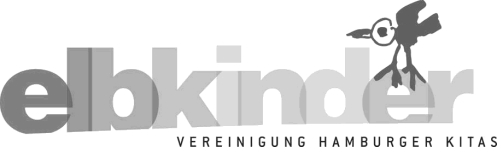 Information zum Erstellen und Veröffentlichen von Foto-, Film- und Tonaufnahmen auf dem Schulgelände (GBS/ GTS) und auf Festen und VeranstaltungenLiebe Eltern,Foto-, Film- und Tonaufnahmen von Kindern und Erwachsenen, die häufig z.B. zu Erinnerungs- zwecken angefertigt werden, sind personenbezogene Daten im Sinne der datenschutzrechtlichen Vorschriften. Mit personenbezogenen Daten ist ein sorgsamer Umgang erforderlich und für dieses Thema möchten wir Sie hiermit sensibilisieren.Auf von uns veranstalteten Festen (z.B. Sommerfest, Weihnachtsfeier, Laternenfest u.a.) und auf dem Schulgelände (GBS/ GTS) während der Betreuungszeit wird von den Eltern und Besuchern häufig fotografiert und gefilmt. Auch besuchen wir manchmal während der Betreuungszeit Veranstaltungen (z.B. Theaterbesuche, Kinovorführungen, u.a.) außerhalb unserer Räumlichkeiten und auf diesen Veranstaltungen fotografieren/filmen ggf. andere Besucher. Ob und wie diese Foto-, Film- und Tonaufnahmen von den Besuchern verwendet werden, liegt außerhalb unserer Kenntnis und auch außerhalb unseres Einfluss- und Verantwortungsbereichs. Es kann daher beispielsweise nicht ausgeschlossen werden, dass die so entstandenen Fotos von Ihrem Kind digital versendet oder im Internet hochgeladen werden und somit weltweit abrufbar sind.Sollten Sie selbst auf unserem Gelände oder auf Festen, die seitens der Elbkinder veranstaltet werden, Aufnahmen anfertigen, auf denen außer Ihrem eigenen Kind noch andere Personen zu sehen oder zu hören sind, möchten wir darauf hinweisen, dass in vielen Konstellationen datenschutz- rechtlich eine Einwilligung der aufgenommenen Person bzw. bei Minderjährigen von den Sorgeberechtigten erforderlich ist. Das Verbreiten, z.B. das Hochladen solcher Fotos in ein soziales Netzwerk bzw. ins Internet oder auch der Versand von Fotos über WhatsApp ist grundsätzlich nur dann rechtskonform, wenn die anderen Personen auf den Aufnahmen in die Verbreitung eingewilligt haben.Mit freundlichen Grüßen Ihr GBS/ GTS Team1